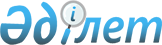 "Екпінді ауылдық округі әкімінің аппараты" коммуналдық мемлекеттік мекемесінің Ережесін бекіту туралы
					
			Күшін жойған
			
			
		
					Қызылорда облысы Жаңақорған ауданы әкімдігінің 2016 жылғы 01 наурыздағы № 341 қаулысы. Қызылорда облысының Әділет департаментінде 2016 жылғы 04 сәуірде № 5442 болып тіркелді. Күші жойылды - Қызылорда облысы Жаңақорған ауданы әкімдігінің 2017 жылғы 25 қаңтардағы № 134 қаулысымен      Ескерту. Күші жойылды - Қызылорда облысы Жаңақорған ауданы әкімдігінің 25.01.2017 № 134 қаулысымен (алғашқы ресми жарияланған күнінен бастап қолданысқа енгізіледі).

      "Қазақстан Республикасындағы жергілікті мемлекеттік басқару және өзін-өзі басқару туралы" Қазақстан Республикасының 2001 жылғы 23 қаңтардағы Заңына және "Мемлекеттік мүлік туралы" Қазақстан Республикасының 2011 жылғы 1 наурыздағы Заңының 18-бабының 8) тармақшасына сәйкес Жаңақорған ауданының әкімдігі ҚАУЛЫ ЕТЕДІ:

      1. Қоса беріліп отырған "Екпінді ауылдық округі әкімінің аппараты" коммуналдық мемлекеттік мекемесінің Ережесі бекітілсін.

      2. Осы қаулының орындалуын бақылау Жаңақорған ауданы әкімі аппаратының басшысына жүктелсін. 

      3. Осы қаулы алғашқы ресми жарияланған күнінен кейін күнтізбелік он күн өткен соң қолданысқа енгізіледі.

 "Екпінді ауылдық округі әкімінің аппараты" коммуналдық мемлекеттік мекемесінің Ережесі 1. Жалпы ережелер      1. "Екпінді ауылдық округі әкімінің аппараты" коммуналдық мемлекеттік мекемесі ауылдық округі әкімінің қызметін ақпараттық-талдамалық, ұйымдастырушылық-құқықтық және материалдық-техникалық қамтамасыз етілуін жүзеге асыратын Қазақстан Республикасының мемлекеттік органы болып табылады.

      2. "Екпінді ауылдық округі әкімінің аппараты" коммуналдық мемлекеттік мекемесінің мынадай ведомствосы бар:

      1) "Екпінді ауылдық округі әкімінің аппараты" коммуналдық мемлекеттік мекемесінің "Екпінді" ауылдық клуб үйі мемлекеттік коммуналдық қазыналық кәсіпорны.

      3. "Екпінді ауылдық округі әкімінің аппараты" коммуналдық мемлекеттік мекемесі өз қызметін Қазақстан Республикасының Конституциясына және заңдарына, Қазақстан Республикасының Президенті мен Үкіметінің актілеріне, өзге де нормативтік құқықтық актілерге, сондай-ақ осы Ережеге сәйкес жүзеге асырады.

      4. "Екпінді ауылдық округі әкімінің аппараты" коммуналдық мемлекеттік мекемесі мемлекеттік мекеме ұйымдық-құқықтық нысанындағы заңды тұлға болып табылады, мемлекеттік тілде өз атауы бар мөрі мен мөртаңбалары, белгіленген үлгідегі бланкілері, Қазақстан Республикасының заңнамасына сәйкес қазынашылық органдарында шоттары болады.

      5. "Екпінді ауылдық округі әкімінің аппараты" коммуналдық мемлекеттік мекемесі азаматтық-құқықтық қатынастарға өз атынан түседі.

      6. "Екпінді ауылдық округі әкімінің аппараты" коммуналдық мемлекеттік мекемесі егер заңнамаға сәйкес осыған уәкілеттік берілген болса, мемлекеттің атынан азаматтық-құқықтық қатынастардың тарапы болуға құқығы бар.

      7. "Екпінді ауылдық округі әкімінің аппараты" коммуналдық мемлекеттік мекемесі өз құзыретінің мәселелері бойынша заңнамада белгіленген тәртіппен Екпінді ауылдық округі әкімінің шешімдері мен өкімдері және Қазақстан Республикасының заңнамасында көзделген басқа да актілермен ресімделетін шешімдер қабылдайды.

      8. "Екпінді ауылдық округі әкімінің аппараты" коммуналдық мемлекеттік мекемесінің құрылымы мен штат санының лимиті қолданыстағы заңнамаға сәйкес бекітіледі.

      9. Заңды тұлғаның орналасқан жері: индекс 120311, Қазақстан Республикасы, Қызылорда облысы, Жаңақорған ауданы, Екпінді ауылдық округі, Бекжуман Ата көшесі, №21.

      "Екпінді ауылдық округі әкімінің аппараты" коммуналдық мемлекеттік мекемесінің жұмыс кестесі: 

      1) дүйсенбі мен жұма аралығында аптасына 5 (бес) күн жұмыс істейді;

      2) жұмыс уақыты жергілікті уақыт бойынша сағат 09.00-ден сағат 19.00-ге дейін. Сағат 13.00-ден сағат 15.00-ге дейін үзіліс;

      3) сенбі және жексенбі күндері, сондай-ақ Қазақстан Республикасының заңнамасымен белгіленген мереке күндері жұмыс істемейді.

      10. Мемлекеттік органның толық атауы - "Екпінді ауылдық округі әкімінің аппараты" коммуналдық мемлекеттік мекемесі.

      "Екпінді ауылдық округі әкімінің аппараты" коммуналдық мемлекеттік мекемесінің құрылтайшысы Жаңақорған ауданының әкімдігі болып табылады.

      11. Осы Ереже "Екпінді ауылдық округі әкімінің аппараты" коммуналдық мемлекеттік мекемесінің құрылтай құжаты болып табылады.

      12. "Екпінді ауылдық округі әкімінің аппараты" коммуналдық мемлекеттiк мекемесiнiң қызметiн қаржыландыру жергілікті бюджеттен жүзеге асырылады.

      13. "Екпінді ауылдық округі әкімінің аппараты" коммуналдық мемлекеттiк мекемесi кәсiпкерлiк субъектiлерімен "Екпінді ауылдық округі әкімінің аппараты" коммуналдық мемлекеттiк мекемесiнiң функциялары болып табылатын мiндеттердi орындау тұрғысында шарттық қатынастарға түсуге тыйым салынады.

      Егер "Екпінді ауылдық округі әкімінің аппараты" коммуналдық мемлекеттiк мекемесiне заңнамалық актiлермен кiрiстер әкелетiн қызметтi жүзеге асыру құқығы берiлсе, онда осындай қызметтен алынған кiрiстер мемлекеттік бюджеттiң кiрiсiне жiберiледi.

 2. Мемлекеттік органның миссиясы, негізгі міндеттері, функциялары, құқықтары мен міндеттері      14. "Екпінді ауылдық округі әкімінің аппараты" коммуналдық мемлекеттік мекемесінің миссиясы атқарушы билiктің жалпы мемлекеттiк саясатын тиістi аумақты дамыту мүдделерімен және қажеттілігімен үйлестіре жүргізу.

      15. Негізгі міндеттері:

      1) мемлекеттік егемендікті, конституциялық құрылымын қорғау және нығайту, Қазақстан Республикасының қауіпсіздігін, аумақтық тұтастығын, азаматтардың құқықтары мен бостандықтарын қамтамасыз ету бойынша Қазақстан Республикасы Президентінің саясатын жүргізу; 

      2) Қазақстан Республикасының әлеуметтік-экономикалық даму стратегиясын іске асыру, мемлекеттік, әлеуметтік-экономикалық саясаттың негізгі бағыттарын және елдегі экономикалық үрдістерді басқаруды жүзеге асыру;

      3) қоғамдық келісім мен саяси тұрақтылықтың конституциялық принциптерін жүзеге асыру, мемлекет өмірінің аса маңызды мәселелерін демократиялық әдістермен шешу;

      4) заңдылық пен құқықтық тәртіпті нығайту, азаматтардың құқықтық сана деңгейін және еліміздің қоғамдық-саяси өміріндегі олардың азаматтық белсенді көзқарасын арттыру бойынша шараларды жүзеге асыру.

      16. Функциялары:

      1) азаматтар мен заңды тұлғалардың Қазақстан Республикасы Конституциясының, заңдарының, Қазақстан Республикасының Президентi мен Yкiметi актiлерiнiң, орталық және жергiлiктi мемлекеттiк органдар нормативтiк құқықтық актілерiнiң нормаларын орындауына жәрдемдеседi;

      2) өз құзыретi шегiнде жер қатынастарын реттеудi жүзеге асырады;

      3) тарихи және мәдени мұраны сақтау жөнiндегi жұмысты ұйымдастырады;

      4) жергiлiктi әлеуметтiк инфрақұрылымның дамуына жәрдемдеседi;

      5) өз құзыретi шегiнде елдi мекендердi сумен жабдықтауды ұйымдастырады және су пайдалану мәселелерiн реттейдi;

      6) елді мекендерді абаттандыру, жарықтандыру, көгалдандыру және санитарлық тазарту жөніндегі жұмыстарды ұйымдастырады;

      7) әкім аппараты әкімшісі болып табылатын бюджеттік бағдарламаны әзірлеу кезінде жергілікті қоғамдастық жиналысының талқылауына жергілікті маңызы бар мәселелерді Қазақстан Республикасының бюджет заңнамасына сәйкес аудан бюджетінің құрамында көзделген бағыттар бойынша қаржыландыру жөніндегі ұсыныстарды шығарады;

      8) ауылдық округтегі коммуналдық тұрғын үй қорының сақталуын, сондай-ақ ауылдық округтегі автомобиль жолдарының салынуын, қайта жаңартылуын, жөнделуiн және күтiп ұсталуын қамтамасыз етедi;

      9) салық және бюджетке төленетiн басқа да мiндеттi төлемдердi жинауға жәрдемдеседi; 

      10) табысы аз адамдарды анықтайды, жоғары тұрған органдарға еңбекпен қамтуды қамтамасыз ету, атаулы әлеуметтік көмек көрсету жөнінде ұсыныс енгізеді, жалғызілікті қарттарға және еңбекке жарамсыз азаматтарға үйінде қызмет көрсетуді ұйымдастырады;

      11) қылмыстық-атқару инспекциясы пробация қызметінің есебінде тұрған адамдарды жұмысқа орналастыруды қамтамасыз етеді және өзге де әлеуметтік-құқықтық көмек көрсетеді;

      12) қоғамдық көлiк қозғалысын ұйымдастырады;

      13) қолданыстағы заңнамаға сәйкес басқа да функцияларды жүзеге асырады.

      17. Құқықтары мен міндеттері:

      1) заңнамада белгіленген тәртіппен мемлекеттік органдардан, ұйымдардан, олардың лауазымды адамдарынан қажетті ақпарат пен материалдар сұратуға және алуға; 

      2) құзыреті шегінде құқықтық және нормативтік құқықтық актілердің жобаларын әзірлеуге қатысу;

      3) қолданыстағы заңнамалық актілерде көзделген өзге де құқықтарды жүзеге асыруға құқығы бар.

      4) жеке және заңды тұлғалардың жолдаған өтініштерін қарауға, олардың орындалуын бақылауға, Қазақстан Республикасының заңнамасында белгіленген жағдайларда және тәртіппен олар бойынша жауаптар беруге;

      5) жеке тұлғаларды және заңды тұлғалардың өкілдерін қабылдауды ұйымдастыруға;

      6) заңды және негiзделген шешiмдер қабылдауға;

      7) қабылданған шешiмдердiң орындалуын бақылауды қамтамасыз етуге;

      8) қолданыстағы заңнамада қарастырылған өзге де міндеттерді іске асыруға міндетті.

 3. Мемлекеттік органның қызметін ұйымдастыру      18. "Екпінді ауылдық округі әкімінің аппараты" коммуналдық мемлекеттік мекемесіне басшылықты "Екпінді ауылдық округі әкімінің аппараты" коммуналдық мемлекеттік мекемесіне жүктелген міндеттердің орындалуына және оның функцияларын жүзеге асыруға дербес жауапты болатын басшы жүзеге асырады.

      19. "Екпінді ауылдық округі әкімінің аппараты" коммуналдық мемлекеттік мекемесінің бірінші басшысын Қазақстан Республикасының Президенті белгілейтін тәртіпте қызметке тағайындалады немесе сайланады, қызметінен босатылады және өз өкілеттігін тоқтатады.

      20. "Екпінді ауылдық округі әкімінің аппараты" коммуналдық мемлекеттік мекемесі басшысының Қазақстан Республикасының заңнамасына сәйкес қызметке тағайындалатын және қызметтен босатылатын орынбасары жоқ.

      21. "Екпінді ауылдық округі әкімінің аппараты" коммуналдық мемлекеттік мекемесінің басшысының өкілеттігі:

      1) тиісті әкімшілік-аумақтық бөлініс аумағында тиісті аудандық әкімдіктің лауазымды адамы болып табылады және мемлекеттік органдармен, ұйымдармен және азаматтармен өзара қарым-қатынастарда оның атынан сенімхатсыз өкілдік етеді;

      2) азаматтардың өтiнiштерiн, арыздарын, шағымдарын қарайды, азаматтардың құқықтары мен бостандықтарын қорғау жөнiнде шаралар қолданады;

      3) шаруа немесе фермер қожалықтарын ұйымдастыруға, кәсiпкерлiк қызметтi дамытуға жәрдемдеседі;

      4) жергiлiктi өзiн-өзi басқару органдарымен өзара iс-қимыл жасайды;

      5) берілген коммуналдық мүліктің сақталуын қамтамасыз етеді;

      6) кіріс көздерін қалыптастырады;

      7) бюджет қаражаттарын үнемдеудің және (немесе) Қазақстан Республикасының жергілікті мемлекеттік басқару және өзін-өзі басқару туралы заңнамасында көзделген түсімдердің есебінен еңбек шарты бойынша қызметкерлер қабылдайды;

      8) мемлекеттік органдағы сыбайлас жемқорлық әрекеттер үшін дербес жауапкершілікте болады; 

      9) гендерлік теңдік саясатын жүзеге асырады;

      10) дала өрттерін, сондай-ақ мемлекеттік өртке қарсы қызмет органдары құрылмаған елді мекендердегі өрттерді сөндіру жұмыстарын ұйымдасдыру;

      11) заңнамаға сәйкес өзге де өкілеттіктерді жүзеге асырады.

       "Екпінді ауылдық округі әкімінің аппараты" коммуналдық мемлекеттік мекемесінің басшысы болмаған кезеңде оның өкілеттіктерін қолданыстағы заңнамаға сәйкес оны алмастыратын тұлға орындайды. 

      22. "Екпінді ауылдық округі әкімінің аппараты" коммуналдық мемлекеттік мекемесінің аппаратын Қазақстан Республикасының қолданыстағы заңнамасына сәйкес қызметке тағайындалатын және қызметтен босатылатын әкім басқарады.

 4. Мемлекеттік органның мүлкі      23. "Екпінді ауылдық округі әкімінің аппараты" коммуналдық мемлекеттік мекемесінің заңнамада көзделген жағдайларда жедел басқару құқығында оқшауланған мүлкі болу мүмкін.

      "Екпінді ауылдық округі әкімінің аппараты" коммуналдық мемлекеттік мекемесінің мүлкі оған меншік иесі берген мүлік, сондай-ақ өз қызметі нәтижесінде сатып алынған мүлік (ақшалай кірістерді қоса алғанда) және Қазақстан Республикасының заңнамасында тыйым салынбаған өзге де көздер есебінен қалыптастырылады.

      24. "Екпінді ауылдық округі әкімінің аппараты" коммуналдық мемлекеттік мекемесіне бекітілген мүлік коммуналдық меншікке жатады.

      25. Егер заңнамада өзгеше көзделмесе, "Екпінді ауылдық округі әкімінің аппараты" коммуналдық мемлекеттік мекемесі өзіне бекітілген мүлікті және қаржыландыру жоспары бойынша өзіне бөлінген қаражат есебінен сатып алынған мүлікті өз бетімен иеліктен шығаруға немесе оған өзгедей тәсілмен билік етуге құқығы жоқ.

 5. Мемлекеттік органды қайта ұйымдастыру және тарату      26 "Екпінді ауылдық округі әкімінің аппараты" коммуналдық мемлекеттік мекемесін қайта ұйымдастыру және тарату Қазақстан Республикасының заңнамасына сәйкес жүзеге асырылады.


					© 2012. Қазақстан Республикасы Әділет министрлігінің «Қазақстан Республикасының Заңнама және құқықтық ақпарат институты» ШЖҚ РМК
				
      Жаңақорған ауданының әкімі

Р. Рустемов
2016 жылғы "01" наурыздағы
Жаңақорған ауданы әкімдігінің
№ 341 қаулысымен бекітілген